О внесении изменений в постановление Администрации Североуральского городского округа от 23.03.2018 № 297 «О реализации приоритетного проекта «Формирование комфортной городской среды» 
на территории Североуральского городского округа»В соответствии с Федеральным законом от 06 октября 2003 года № 131-ФЗ «Об общих принципах организации местного самоуправления в Российской Федерации», Постановлением Правительства Российской Федерации 
от 10.02.2017 № 169 «Об утверждении Правил предоставления и распределения субсидий из федерального бюджета бюджетам субъектов Российской Федерации на поддержку государственных программ субъектов Российской Федерации и муниципальных программ формирования современной городской среды», постановлением Правительства Свердловской области от 31.10.2017 № 805-ПП «Об утверждении государственной программы Свердловской области «Формирование современной городской среды на территории Свердловской области на 2018–2024 годы», Администрация Североуральского городского округаПОСТАНОВЛЯЕТ:1. Внести в постановление Администрации Североуральского городского округа от 23.03.2018 № 297 «О реализации приоритетного проекта «Формирование комфортной городской среды» на территории Североуральского городского округа»» с изменениями, внесенными постановлениями Администрации Североуральского городского от 25.12.2018 № 1389, следующие изменения:1) в наименовании слово «приоритетного» заменить словом «регионального»;2) в преамбуле слово «приоритетного» исключить;3)  преамбулу после слов «до 2020 года»,» дополнить словами «постановлением Правительства Свердловской области от 31.10.2017 № 805-ПП «Об утверждении государственной программы Свердловской области «Формирование современной городской среды на территории Свердловской области на 2018–2024 годы»;4) в подпунктах 1, 2, 3 пункта 1 число «2022» заменить числом «2024».2. Внести в порядок и сроки представления, рассмотрения и оценки предложений заинтересованных лиц о включении дворовой территории, требующей благоустройства, в муниципальную программу «Формирование современной городской среды на территории Североуральского городского округа» на 2018 - 2024 годы, утвержденный постановлением Администрации Североуральского городского округа от 23.03.2018 № 297, следующие изменения:1) в грифе утверждения слово «приоритетного» заменить словом «регионального»;2) в наименовании, пунктах 1, 5, подпункте 10 пункта 7, пунктах 10, 21; отметках о приложении приложений № 1 – 6; в наименовании приложений № 1, 4, 5; в тексте приложений 1, 5, 6 число «2022» заменить числом «2024»;3) в приложении № 1 слово «приоритетного» заменить словом «регионального».3. Внести в порядок и сроки представления, рассмотрения и оценки предложений граждан, организаций о включении в муниципальную программу «Формирование современной городской среды на территории Североуральского городского округа» на 2018 - 2024 годы общественной территории Североуральского городского округа, подлежащей благоустройству, утвержденный постановлением Администрации Североуральского городского округа от 23.03.2018 № 297, следующие изменения:1) в грифе утверждения слово «приоритетного» заменить словом «регионального»;2) в наименовании, в пунктах 1, 5, 7, 12, 14 число «2022» заменить числом «2024».4. Внести в состав общественной комиссии по обеспечению реализации муниципальной программы «Формирование современной городской среды на территории Североуральского городского округа» на 2018-2022 годы, утвержденный постановлением Администрации Североуральского городского округа от 23.03.2018 № 297, изменения, изложив его в новой редакции (прилагается).5. Опубликовать настоящее постановление на официальном сайте Администрации Североуральского городского округа.Глава Североуральского городского округа                   	                  В.П. МатюшенкоСоставобщественной комиссии по обеспечению реализации муниципальной программы «Формирование современной городской среды на территории Североуральского городского округа» на 2018-2024 годы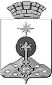 АДМИНИСТРАЦИЯ СЕВЕРОУРАЛЬСКОГО ГОРОДСКОГО ОКРУГА ПОСТАНОВЛЕНИЕАДМИНИСТРАЦИЯ СЕВЕРОУРАЛЬСКОГО ГОРОДСКОГО ОКРУГА ПОСТАНОВЛЕНИЕ29.08.2019                                                                                                         № 909                                                                                                        № 909г. Североуральскг. СевероуральскПриложение к постановлению Администрации Североуральского городского округаот 29.08.2019 № 909МатюшенкоВасилий ПетровичГлава Североуральского городского округа, председатель комиссии;Золотарева Светлана АнатольевнаПервый заместитель Главы Администрации Североуральского городского округа, заместитель председателя комиссии;Захарова Оксана Владимировнаглавный специалист отдела по городскому и                 жилищно-коммунальному хозяйству Администрации Североуральского городского округа, секретарь комиссии;Члены комиссии:4. Аниськин Владислав                    Владимирович     депутат Думы Североуральского городского округа;  5. Белобородов Евгений                   Анатольевич   начальник Муниципального казенного учреждения «Служба заказчика»;6.Бочкарев Андрей Николаевичстарший государственный инспектор дорожного надзора ОГИБДД ОМВД России по городу Североуральску;7. Васильев Сергей Александрович член Общественной палаты Североуральского                    городского округа;8.Великородова                            Татьяна Борисовна                      начальник Управления по размещению муниципальных заказов Администрации Североуральского городского округа;9.Гагарина Алена Владимировнаначальник Управления социальной политики города Североуральска (по согласованию); 10.Гарибов                                      Олег Ятимович                            заведующий отделом градостроительства, архитектуры и землепользования Администрации Североуральского городского округа;11.Гросман Евгения                       Александровна   заведующий юридической службой Администрации Североуральского городского округа;12.Гусаков Владимир Даниловичзаведующий отделом гражданской обороны, предупреждения чрезвычайных ситуаций и обеспечения безопасности дорожного движения Администрации Североуральского городского округа;13.Емельянова Марина Владимировназаведующий отделом по управлению муниципальным имуществом Администрации Североуральского городского округа; 14.Жуланова                                      Светлана Флеровна   15.Злобин Александр Александрович 16.Калмыкова                                 Наталья Вячеславовна                Заместитель Председателя Общественной палаты Североуральского городского округа;                             Заместитель Председателя Думы Североуральского городского округа;заведующий отделом экономики и потребительского рынка Администрации Североуральского городского округа;                                                    17.Киприянов Сергей Владимировичдиректор Муниципального унитарного предприятия «Управление жилищно-коммунального хозяйства»;18.Крылова Светлана АндреевнаПредседатель Североуральской городской организации общероссийской организации «Всероссийское общество инвалидов»;19.Махаева                                     Наталья Владимировна  директор Муниципального казенного учреждения «Центр муниципальных расчетов»;        20.Мостовой                                  Евгений Викторович                  заведующий отделом по городскому и жилищно-коммунальному хозяйству Администрации Североуральского городского округа;    21.Паслер Владимир Владимировичзаместитель Главы Администрации Североуральского городского округа;       22.Строкина Валентина Владимировнагруппорг Североуральской группы Краснотурьинской местной организации «Всероссийское общество слепых»;23.Толстова                                    Татьяна Владимировна начальник Финансового управления Администрации Североуральского городского  округа;                                               24.Чириков                                        Михаил Иосифович                       заведующий отделом культуры, спорта, молодежной политики и социальных программ Администрации Североуральского городского округа;                            25.Представитель Общероссийского народного фронтаПо согласованию